MINISTÉRIO DA EDUCAÇÃO 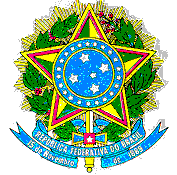 SECRETARIA DE EDUCAÇÃO PROFISSIONAL E TECNOLÓGICA INSTITUTO FEDERAL DE EDUCAÇÃO, CIÊNCIA E TECNOLOGIA DE PERNAMBUCO CAMPUS BELO JARDIM EDITAL Nº 011/2018 DE 18 DE SETEMBRO DE 2018. PROCESSO DE SELEÇÃO PARA ESPECIALIZAÇÃO TÉCNICA EM ENFERMAGEM DO TRABALHO DO CAMPUS BELO JARDIMERRATA DO RESULTADO PARCIAL - HOMOLOGAÇÃO DAS INSCRIÇÕES/DIVULGAÇÃO DO AGENDAMENTO DAS ENTREVISTASEDITAL Nº 011/2018 – PROCESSO DE SELEÇÃO PARA ESPECIALIZAÇÃO TÉCNICA EM ENFERMAGEM DO TRABALHO DO CAMPUS BELO JARDIM.A PRESIDENTE DA COMISSÃO DO PROCESSO DE SELEÇÃO PARA CURSO DE ESPECIALIZAÇÃO TÉCNICA EM ENFERMAGEM DO TRABALHO, no uso de suas atribuições, publica ERRATA junto a Homologação das Inscrições publicada em 18 de outubro de 2018, referente ao Edital nº 011, de 18 de setembro de 2018, para nele fazer constar que: ONDE SE LÊ: LEIA-SE: As entrevistas iniciarão às 13:30, sendo realizadas por ordem de chegada dos candidatos agendados para o dia.Os candidatos deverão comparecer ao Departamento de Enfermagem do IFPE campus Belo Jardim, no dia agendado para a entrevista com 10 minutos de antecedência.	Local da Entrevista: IFPE campus Belo Jardim - Departamento de Enfermagem - Av. Sebastião Rodrigues Costa, s/n – São Pedro.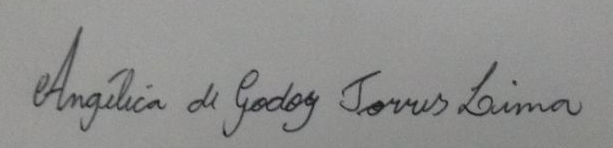 ______________________________________________________________________________________________________Angélica de Godoy Torres LimaMatrícula SIAPE Nº 2415465Presidente da Comissão do Processo de Seleção para Curso de Especialização Técnica em Enfermagem do TrabalhoPortaria Nº 213/2018 Nº INSCRIÇÃONOME COMPLETOSITUAÇÃO INSCRIÇÃOMOTIVO  INDEFERIMENTODATA DA ENTREVISTA002Geisiely Albuquerque INDEFERIDONão cumprimento do item 3.2.8  (Faltou diploma ou declaração de conclusão de curso)-Nº INSCRIÇÃONOME COMPLETOSITUAÇÃO INSCRIÇÃOMOTIVO  INDEFERIMENTODATA DA ENTREVISTA002Geisiely Albuquerque DEFERIDO-24/10/2018